SNP Memo #2022-2023-01
COMMONWEALTH of VIRGINIA 
Department of Education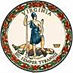 DATE: July 01, 2022TO: Directors, Supervisors, and Contact Persons AddressedFROM: Sandra C. Curwood, PhD., RDN, SandySUBJECT: Notification of Federal Award Identification NumbersThe Virginia Department of Education, Office of School Nutrition Programs (VDOE-SNP), in accordance with 2 CFR §200.211, is providing notification to all federal grant awardees of the following federal award identification numbers (FAINs) for active awards currently administered by the VDOE-SNP. No action is required; this memorandum is for notification purposes only.The FAIN is the unique identifying number assigned to all federal financial assistance awards. The U.S. Office of Management and Budget requires all federal agencies to issue a FAIN to all financial assistance awards or grants. For more informationIf you have any questions regarding this memo, please contact Diane Bontoft, VDOE-SNP Financial Specialist, via email at Diane.Bontoft@doe.virginia.gov or via telephone at (804) 786-2038.SCC/DCB/rdAwardFAIN #Award Type202020N810341201VA377N8103NSLP Equipment Assistance202120N350330218VA118N3503Team Nutrition202121N253341211VA337N2533Administrative Funds202121N760330218VA788N7603Technology & Innovation202121N810341211VA377N8103NSLP Equipment Assistance202221N890341221VA367N8903Supply Chain Assistance202221L160341211VA307L1603Fresh Fruit and Vegetable202221N202041221VA307N2020CNP Block Award/Cash In Lieu202221N119941221VA307N1199CNP Block Award202221N350330228VA200N3503Team Nutrition Training202222N202041221VA307N2020CNP Block /Cash In Lieu202222N119941221VA307N1199CNP Block Award202222N253341221VA337N2533Administrative Funds